المملكة العربية السعودية                                       Kingdom Of Saudi Arabia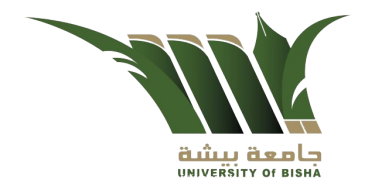 وزارة التعليم                                                   Ministry Of Educationجامعة بيشة                                                        University Of Bishaتوصية علمية                                          ACADEMIC RECOMMENDATIONاسم الطالب: Name of Student                                                                                                     الكلية  : كلية التربية                                             College  Education College :القسم/ التخصص :                                                             :Department/Specializationمدة وصفة معرفة الطالب:                                                                               Period & Nature of Relationship:اسم الموصي:                                                Recommender's Name:وضعه الجامعي                                                          Academic Position    تحريرًا في                          Lssued on  البريد الإلكتروني                         Email/   / 144هـ    /    / 202م                                    التوقيع: ................................................................................ : Signatureيتفضل الأستاذ الموصي بوضع علامة () في الخانة التي يرى أن الطالب يستحقهامتفوقSuperiorفوق المتوسطAbove Avg.متوسطAverageتحت المتوسطBelow Avg.معلوماتي غير كافيةNAThe Recommender is kindly asked to put a tick () in the box he believes the student deserves:الاستيعاب العلميAcademic Performanceالنضج الفكريMaturity of Thinking (Origiality)المقدرة النقديةCritical Thinking Slillsالاستعداد للدراسات العلياHigher Studies Aptitudeالسمات الشخصيةPersonal Characteristicsالمهارات البحثيةResearch Slills المهارات اللغويةLanguage Proficiencyنقاط إضافية (إن وجد)Further Rernarks (if any)